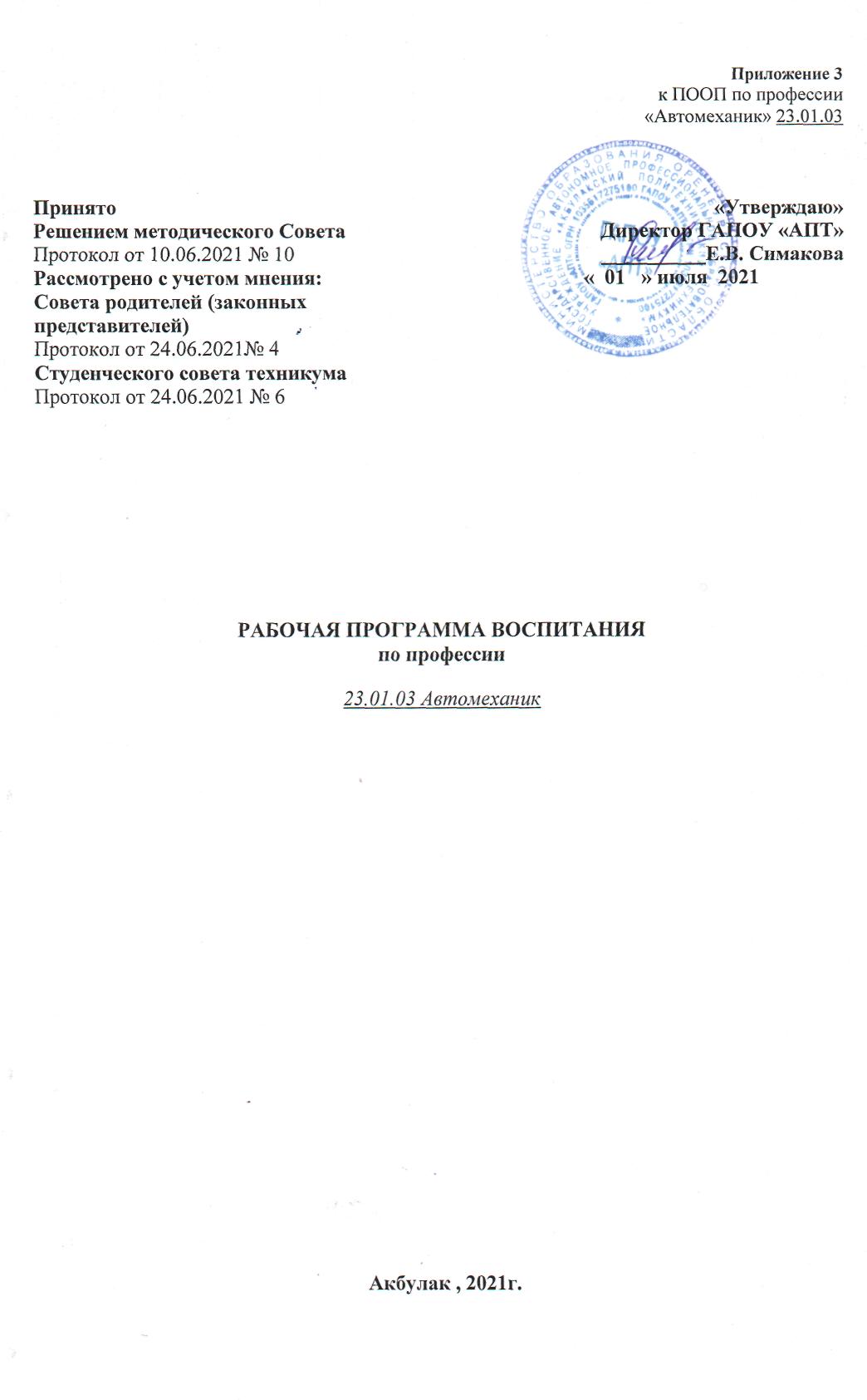 СОДЕРЖАНИЕРАЗДЕЛ 1. ПАСПОРТ РАБОЧЕЙ ПРОГРАММЫ ВОСПИТАНИЯРАЗДЕЛ 2. ОЦЕНКА ОСВОЕНИЯ ОБУЧАЮЩИМИСЯ ОСНОВНЫХ
ОБРАЗОВАТЕЛЬНЫХ ПРОГРАММ В ЧАСТИ ДОСТИЖЕНИЯ 
ЛИЧНОСТНЫХ РЕЗУЛЬТАТОВРАЗДЕЛ 3. ТРЕБОВАНИЯ К РЕСУРСНОМУ ОБЕСПЕЧЕНИЮ ВОСПИТАТЕЛЬНОЙ РАБОТЫРАЗДЕЛ 4. КАЛЕНДАРНЫЙ ПЛАН ВОСПИТАТЕЛЬНОЙ РАБОТЫ 
Краткая аннотация рабочей программы воспитания по профессии23.01.03  АвтомеханикРабочая программа воспитания по профессии 23.01.03  Автомеханик (далее Программа), разработана на основе:- Федерального закона «Об образовании в Российской Федерации» от 29.12.2012 №273-ФЗ; - Федерального закона 31 июля 2020 г. № 304-ФЗ “О внесении изменений в Федеральный закон «Об образовании в Российской Федерации» по вопросам воспитания обучающихся»; - Федерального закона  от 29 декабря 2012г. «Об образовании в Российской Федерации» № 273, Федерального государственного образовательного стандарта (далее – ФГОС) по специальности (специальностям) среднего профессионального образования (далее СПО) для профессии 23.01.03  Автомеханик ; - Федерального государственного образовательного стандарта среднего общего образования, утвержденного Приказом Министерства образования и науки Российской Федерации от 17.05.2012 № 413; - Приказа Министерства просвещения Российской Федерации от 28.08.2020 г. № 441 "О внесении изменений в Порядок организации и осуществления образовательной деятельности по образовательным программам среднего профессионального образования, утвержденный приказом Министерства образования и науки Российской Федерации от 14 июня 2013 г. № 464";- Примерной образовательной программы по профессии 23.01.03  Автомеханик .Программа направлена на решение проблем гармоничного вхождения выпускников профессии 23.01.03  Автомеханик в социальный мир и налаживания ответственных взаимоотношений с окружающими их людьми. Программа демонстрирует, каким образом преподаватели могут реализовать воспитательный потенциал их совместной с обучающимися деятельности. В центре Программы находится личностное развитие обучающихся в соответствии с ФГОС СПО, формирование у них системных знаний о будущей специальности, различных аспектах развития родного края, России и мира. Программа воспитания показывает систему работы с обучающимися в техникуме. Эта система содержит такие эффективные формы и методы, которые позволяют создать условия для воспитания достойного гражданина современного общества. Развитие системы воспитательной работы является не только желанием педагогического коллектива, но и объективной необходимостью.Программа предусматривает организацию воспитательной работы по 4 основным направлениям: профессионально-личностное воспитание; гражданско-правовое и патриотическое воспитание; духовно-нравственное и культурно-эстетическое воспитание; воспитание здорового образа жизни и экологической культуры.	В Программе сформулирована цель воспитания, представлены виды воспитательной деятельности, формы, методы работы, технологии взаимодействия, условия и особенности реализации. Одним из результатов реализации Программы должно стать приобщение обучающихся к российским традиционным духовным ценностям, правилам и нормам поведения в современном обществе.         Программа призвана обеспечить достижение обучающимися личностных результатов, указанных в ФГОС СПО: - готовность к саморазвитию; - мотивация к познанию и обучению;- ценностные установки и социально-значимые качества личности; - активное участие в социально-значимой деятельности. Оценка результатов реализации Программы воспитания осуществляется по 2 направлениям: создание условий для воспитания обучающихся и эффективность проводимых мероприятий.РАЗДЕЛ 1.  ПАСПОРТ  РАБОЧЕЙ  ПРОГРАММЫ  ВОСПИТАНИЯДанная рабочая программа воспитания разработана с учетом преемственности целей и задач Примерной программы воспитания для общеобразовательных организаций, одобренной решением Федерального учебно-методического объединения по общему образованию (утв. Протоколом заседания УМО по общему образованию Минпросвещения России № 2/20 от 02.06.2020 г.).Рабочая программа воспитания по профессии 23.01.03 Автомеханик (далее Программа), разработана на основе:- Федерального закона «Об образовании в Российской Федерации» от 29.12.2012 №273-ФЗ; - Федерального закона 31 июля 2020 г. № 304-ФЗ “О внесении изменений в Федеральный закон «Об образовании в Российской Федерации» по вопросам воспитания обучающихся»; - Федерального закона от 29 декабря 2012г. «Об образовании в Российской Федерации» № 273, Федерального государственного образовательного стандарта (далее – ФГОС) по специальности (специальностям) среднего профессионального образования (далее СПО) для профессии;- Федерального государственного образовательного стандарта среднего общего образования, утвержденного Приказом Министерства образования и науки Российской Федерации от 17.05.2012 № 413; - Приказа Министерства просвещения Российской Федерации от 28.08.2020 г. № 441 "О внесении изменений в Порядок организации и осуществления образовательной деятельности по образовательным программам среднего профессионального образования, утвержденный приказом Министерства образования и науки Российской Федерации от 14 июня 2013 г. № 464";- Примерной образовательной программы по специальности 23.01.03. АвтомеханикПланируемые личностные результаты в ходе реализации образовательной программыРАЗДЕЛ 2. ОЦЕНКА ОСВОЕНИЯ ОБУЧАЮЩИМИСЯ ОСНОВНЫХ
ОБРАЗОВАТЕЛЬНЫХ ПРОГРАММ В ЧАСТИ ДОСТИЖЕНИЯ ЛИЧНОСТНЫХ РЕЗУЛЬТАТОВОценка достижения обучающимися личностных результатов проводится в рамках контрольных и оценочных процедур, предусмотренных настоящей программой. Комплекс примерных критериев оценки личностных результатов обучающихся:демонстрация интереса к будущей профессии;оценка собственного продвижения, личностного развития;положительная динамика в организации собственной учебной деятельности по результатам самооценки, самоанализа и коррекции ее результатов;ответственность за результат учебной деятельности и подготовки к профессиональной деятельности;проявление высокопрофессиональной трудовой активности;участие в исследовательской и проектной работе;участие в конкурсах профессионального мастерства, олимпиадах по профессии, викторинах, в предметных неделях;соблюдение этических норм общения при взаимодействии с обучающимися, преподавателями, мастерами и руководителями практики;конструктивное взаимодействие в учебном коллективе/бригаде;демонстрация навыков межличностного делового общения, социального имиджа;готовность к общению и взаимодействию с людьми самого разного статуса, этнической, религиозной принадлежности и в многообразных обстоятельствах;сформированность гражданской позиции; участие в волонтерском движении;  проявление мировоззренческих установок на готовность молодых людей к работе на благо Отечества;проявление правовой активности и навыков правомерного поведения, уважения к Закону;отсутствие фактов проявления идеологии терроризма и экстремизма среди обучающихся;отсутствие социальных конфликтов среди обучающихся, основанных на межнациональной, межрелигиозной почве;участие в реализации просветительских программ, поисковых, археологических, военно-исторических, краеведческих отрядах и молодежных объединениях; добровольческие инициативы по поддержки инвалидов и престарелых граждан;проявление экологической культуры, бережного отношения к родной земле, природным богатствам России и мира;демонстрация умений и навыков разумного природопользования, нетерпимого отношения к действиям, приносящим вред экологии;демонстрация навыков здорового образа жизни и высокий уровень культуры здоровья обучающихся;проявление культуры потребления информации, умений и навыков пользования компьютерной техникой, навыков отбора и критического анализа информации, умения ориентироваться в информационном пространстве;участие в конкурсах профессионального мастерства и в командных проектах; проявление экономической и финансовой культуры, экономической грамотности, а также собственной адекватной позиции по отношению к социально-экономической действительности.Оценка достижения обучающимися личностных результатов проводится в рамках контрольных и оценочных процедур, предусмотренных настоящей программой и осуществляется в двух направлениях:- наличие условий для воспитания обучающихся: формирование воспитательного пространства и развитие образовательной (воспитательной) среды;- эффективность проводимых мероприятий, направленных на профессионально-личностное развитие обучающихся, формирование квалифицированных специалистов, готовых к самостоятельной профессиональной деятельности в современном обществе.       Показатели внутренней оценки качества условий, созданных для воспитания обучающихся, эффективности реализации рабочей программы воспитания и оценка результативности воспитательной работы отражены в таблице 1. Оценка результативности воспитательной работы.РАЗДЕЛ 3. ТРЕБОВАНИЯ К РЕСУРСНОМУ ОБЕСПЕЧЕНИЮ ВОСПИТАТЕЛЬНОЙ РАБОТЫРеализация рабочей программы воспитания предполагает комплексное взаимодействие педагогических, руководящих и иных работников техникума, обучающихся и родителей (законных представителей) несовершеннолетних обучающихся.Воспитательные мероприятия (в том числе, виртуальные экскурсии, семинары и т.п.) проводятся с применением дистанционных образовательных технологий, при этом обеспечивается свободный доступ каждого обучающегося к электронной информационно-образовательной среде техникума и к электронным ресурсам. Ресурсное обеспечение воспитательной работы направлено на создание условий для осуществления воспитательной деятельности обучающихся. 3.1. Нормативно-правовое обеспечение воспитательной работы Рабочая программа воспитания по специальности 3.01.03 Автомеханик (далее Программа), разработана на основе: - Конституции Российской Федерации;- Конвенции ООН о правах ребенка; - Стратегии развития воспитания в Российской Федерации на период до 2025 года, утвержденная распоряжением Правительства РФ от 29.05.2015 г. № 996-р; - Указа Президента Российской Федерации от 21.07.2020 № 474 «О национальных целях развития Российской Федерации на период до 2030 года»; - Федерального Закона от 28.06.2014 №172-ФЗ «О стратегическом планировании в Российской Федерации» (с изменениями и дополнениями на 31.07.2020); - Федерального закона «Об образовании в Российской Федерации» от 29.12.2012 №273-ФЗ; - Федерального закона 31 июля 2020 г. № 304-ФЗ “О внесении изменений в Федеральный закон «Об образовании в Российской Федерации» по вопросам воспитания обучающихся»; - Федерального государственного образовательного стандарта среднего профессионального образования по профессии 3.01.03 Автомеханик утвержденного приказом Министерства образования и науки Российской Федерации 7 декабря 2017 года  № 1196,; - Федерального государственного образовательного стандарта среднего общего образования, утвержденного Приказом Министерства образования и науки Российской Федерации от 17.05.2012 № 413; - Федерального закона от 06.10.2003 № 131-ФЗ (ред. от 29.12.2020) «Об общих принципах организации местного самоуправления в Российской Федерации» (с изм. и доп., вступ. в силу с 23.03.2021); - Федерального закона от 12.01.1996 № 7-ФЗ «О некоммерческих организациях»; - Федерального закона от 11.08.1995 № 135-ФЗ «О благотворительной деятельности и добровольчестве (волонтерстве)»; - Федерального закона от 19.05.1995 № 82-ФЗ «Об общественных объединениях»; - Перечня поручений Президента Российской Федерации от 06.04.2018 № ПР-580, п.1а;  - Перечня поручений Президента Российской Федерации от 29.12.2016 № ПР-2582, п.2б;- Распоряжения Правительства Российской Федерации от 13.02.2019 № 207-р об утверждении Стратегии пространственного развития Российской Федерации на период до 2025 года;- Приказа Министерства просвещения Российской Федерации от 01.02.21 №37 об утверждении методик расчета показателей федеральных проектов национального проекта «Образование»;- Приказа Министерства экономического развития Российской Федерации от 24.01.2020 «Об утверждении методик расчета показателей федерального проекта «Кадры для цифровой экономики» национальной программы «Цифровая экономика Российской Федерации»;- Приказа Министерства просвещения Российской Федерации от 13.03.2019 № 113 «Об утверждении Типового положения об учебно-методических объединениях в системе среднего профессионального образования»;- Приказа Министерства образования и науки Российской Федерации от 28.05.2014 № 594 «Об утверждении Порядка разработки примерных основных образовательных программ, проведения их экспертизы и ведения реестра примерных основных образовательных программ (с изменениями на 09.04.2015);- Приказа Министерства просвещения Российской Федерации от 28.08.2020 г. № 441 "О внесении изменений в Порядок организации и осуществления образовательной деятельности по образовательным программам среднего профессионального образования, утвержденный приказом Министерства образования и науки Российской Федерации от 14 июня 2013 г. № 464";3.2. Кадровое обеспечение воспитательной работыДля реализации рабочей программы воспитания техникум укомплектован квалифицированными специалистами. Управление воспитательной работой обеспечивается кадровым составом, включающим директора техникума, который несёт ответственность за организацию воспитательной работы в профессиональной образовательной организации, заместителя директора по УР, ВР непосредственно курирующего данное направление, педагога-психолога, педагога-организатора ОБЖ, социального педагога, руководителей физического воспитания, воспитателей общежития, преподавателей. Функционал работников регламентируется требованиями профессиональных стандартов.Для реализации рабочей программы воспитания привлекаются как преподаватели и сотрудники техникума, так и иные лица, обеспечивающие прохождения производственных практик, подготовку к чемпионатам WSR, проведение мероприятий на условиях договоров гражданско-правового характера, а также родители (законные представители) несовершеннолетних обучающихся.3.3. Материально-техническое обеспечение воспитательной работыТехникум располагает материально-технической базой, обеспечивающей проведение указанных в рабочей программе воспитания мероприятий. При этом при подготовке к соревнованиям Ворлдскиллс используются собственные ресурсы.Основными условиями реализации рабочей программы воспитания являются соблюдение безопасности, выполнение противопожарных правил, санитарных норм и требований.Для проведения воспитательной работы техникум располагает следующими ресурсами: библиотеки с выходом в Интернет, актовый зал, спортивные залы со спортивным оборудованием, тренажёрный зал, специальные помещения для работы кружков, секций, клубов, с необходимым для занятий материально-техническим обеспечением (оборудование, инвентарь и т.п.).3.4. Информационное обеспечение воспитательной работы	Информационное обеспечение воспитательной работы имеет в своей инфраструктуре объекты, обеспеченные средствами связи, компьютерной и мультимедийной техникой, интернет-ресурсами и специализированным оборудованием.Информационное обеспечение воспитательной работы направлено на: - информирование о возможностях для участия обучающихся в социально значимой деятельности; - информационную и методическую поддержку воспитательной работы; - планирование воспитательной работы и её ресурсного обеспечения; - мониторинг воспитательной работы; - дистанционное взаимодействие всех участников (обучающихся, педагогических работников, органов управления в сфере образования, общественности); - дистанционное взаимодействие с другими организациями социальной сферы.	Информационное обеспечение воспитательной работы включает: комплекс информационных ресурсов, в том числе цифровых, совокупность технологических и аппаратных средств (компьютеры, принтеры, сканеры, проекторы, МФУ и др.). 	Система воспитательной деятельности техникума представлена на сайте техникума pu51-akbulak.nudex.ruРаздел 4. КАЛЕНДАРНЫЙ ПЛАН ВОСПИТАТЕЛЬНОЙ РАБОТЫ 
по образовательной программе среднего профессионального образования 
по профессии  23.01.03 Автомеханик на период 2019-2022 г.Акбулак,  2021годВ ходе планирования воспитательной деятельности рекомендуется учитывать воспитательный потенциал участия студентов в мероприятиях, проектах, конкурсах, акциях, проводимых на уровне:Российской Федерации, в том числе: «Россия – страна возможностей»https://rsv.ru/; «Большая перемена»https://bolshayaperemena.online/; «Лидеры России»https://лидерыроссии.рф/;«Мы Вместе» (волонтерство) https://onf.ru; отраслевые конкурсы профессионального мастерства; движения «Ворлдскиллс Россия»;движения «Абилимпикс»;субъектов Российской Федерации (в соответствии сутвержденном региональном планом значимых мероприятий), в том числе «День города» и др.а также отраслевых профессионально значимых событиях и праздниках.Название СодержаниеНаименование программыРабочая программа воспитания государственного автономного профессионального образовательного учреждения «Акбулакский политехнический техникум» по профессии 23.01.03  «Автомеханик»  .Основания для разработки программыНастоящая программа разработана на основе следующих нормативных правовых документов:Конституция Российской Федерации;Указ Президента Российской Федерации от 21.07.2020 № 474 «О национальных целях развития Российской Федерации на период до 2030 года»;Федеральный Закон от 31.07.2020 № 304-ФЗ «О внесении изменений в Федеральный закон «Об образовании в Российской Федерации» по вопросам воспитания обучающихся» (далее-ФЗ-304);распоряжение Правительства Российской Федерации от 12.11.2020 № 2945-р об утверждении Плана мероприятий по реализации в 2021–2025 годах Стратегии развития воспитания в Российской Федерации на период до 2025 года;ФЗ от 29 декабря 2012г. «Об образовании в Российской Федерации» № 273, Федерального государственного образовательного стандарта (далее – ФГОС) по специальности (специальностям) среднего профессионального образования (далее СПО) для профессииЦель программыЦель рабочей программы воспитания – личностное развитие обучающихся и их социализация, проявляющиеся в развитии их позитивных отношений к общественным ценностям, приобретении опыта поведения и применения сформированных общих компетенций квалифицированных рабочих, служащих/ специалистов среднего звена на практикеЗадачи программы- формирование личности обучающегося, способной к принятию ответственных решений, нравственному, гражданскому, профессиональному становлению, жизненному самоопределению, а также проявлению нравственного поведения и духовности на основе общечеловеческих ценностей; - патриотическое, физическое, интеллектуальное и духовное развитие личности обучающегося на основе формирования лидерских качеств, гражданственности, профессионально значимых качеств, чувства воинского долга, высокойответственности и дисциплинированности; - формирование у обучающегося культуры здоровья на основе воспитания психически здоровой, физически развитой и социально- адаптированной личности; воспитание толерантной личности обучающегося, открытой к восприятию других культур независимо от их национальной, социальной, религиозной принадлежности, взглядов, мировоззрения, стилей мышления и поведения.Ожидаемые результатыРеализация программы обеспечит: - создание эффективной системы воспитания, основанной на взаимодействии всех участников образовательного процесса; - создание механизма педагогического сопровождения воспитательного процесса студентов по образовательным программам, реализуемых  ГАПОУ «АПТ» на период обучения; - сформированность общих компетенций у выпускников техникума, способных самореализоваться в условиях современного общества; - увеличение числа студентов, участвующих в творческих конкурсах, фестивалях различного уровня; - рост достижений обучающихся в учебной, исследовательской, социокультурной, профессиональной и инновационной деятельности; - отсутствие студентов, совершивших правонарушения; - снижение студентов, стоящих на учете в КДН и ПДН; - стабильность состава спортивных кружков и секций; - снижение числа студентов, пропускающих занятия без уважительной причины; - увеличение числа призеров, лауреатов и дипломантов спортивных соревнований, творческих конкурсов, фестивалей; - повышение общего уровня воспитанности студентов техникума; - удовлетворенность студентов качеством учебно-воспитательного процесса;  - увеличение числа студентов, трудоустроенных в период практики на штатные места; - воспитание конкурентоспособного выпускника в соответствии с требованиями общества.Основные показатели (индикаторы)Эффективность программы оценивается по следующим показателям: -Доля удовлетворѐнности участников образовательного процесса качеством учебно-воспитательной работы, % -Доля студентов, совершивших правонарушения, %; -Доля студентов, активно участвующих в общественной, культурной, научной, спортивной деятельности, %. -Доля студентов, посещающих спортивные кружки и секции, % -Доля студентов, состоящих на профилактическом учѐте различного вида, %. -Процент заболеваемости студентов техникума, %. -Доля студентов, трудоустроенных в период практики на штатные места, %; -Доля студентов из числа первокурсников, испытывающих проблемы в адаптации, %.Сроки реализации программы  23.01.03  «Автомеханик» на базе основного общего образования , в очной форме 2года 10 месяцевИсполнители 
программыДиректор, заместитель директора по УВР, кураторы, преподаватели, сотрудники учебной части, педагог-психолог, социальный педагог, члены Студенческого совета, представители Родительского комитета, представители организаций –работодателейЛичностные результаты реализации программы воспитания (дескрипторы)Код личностных результатов 
реализации 
программы 
воспитанияОсознающий себя гражданином и защитником великой страныЛР 1Проявляющий активную гражданскую позицию, демонстрирующий приверженность принципам честности, порядочности, открытости, экономически активный и участвующий в студенческом и территориальном самоуправлении, в том числе на условиях добровольчества, продуктивно взаимодействующий и участвующий в деятельности общественных организацийЛР 2Соблюдающий нормы правопорядка, следующий идеалам гражданского общества, обеспечения безопасности, прав и свобод граждан России. Лояльный к установкам и проявлениям представителей субкультур, отличающий их от групп с деструктивным и девиантным поведением. Демонстрирующий неприятие и предупреждающий социально опасное поведение окружающихЛР 3Проявляющий и демонстрирующий уважение к людям труда, осознающий ценность собственного труда. Стремящийся к формированию в сетевой среде личностно и профессионального конструктивного «цифрового следа»ЛР 4Демонстрирующий приверженность к родной культуре, исторической памяти на основе любви к Родине, родному народу, малой родине, принятию традиционных ценностей многонационального народа РоссииЛР 5Проявляющий уважение к людям старшего поколения и готовность к участию в социальной поддержке и волонтерских движенияхЛР 6Осознающий приоритетную ценность личности человека; уважающий собственную и чужую уникальность в различных ситуациях, во всех формах и видах деятельности.ЛР 7Проявляющий и демонстрирующий уважение к представителям различных этнокультурных, социальных, конфессиональных и иных групп. Сопричастный к сохранению, преумножению и трансляции культурных традиций и ценностей многонационального российского государстваЛР 8Соблюдающий и пропагандирующий правила здорового и безопасного образа жизни, спорта; предупреждающий либо преодолевающий зависимости от алкоголя, табака, психоактивных веществ, азартных игр и т.д. Сохраняющий психологическую устойчивость в ситуативно сложных или стремительно меняющихся ситуацияхЛР 9Заботящийся о защите окружающей среды, собственной и чужой безопасности, в том числе цифровойЛР 10Проявляющий уважение к эстетическим ценностям, обладающий основами эстетической культурыЛР 11Принимающий семейные ценности, готовый к созданию семьи и воспитанию детей; демонстрирующий неприятие насилия в семье, ухода от родительской ответственности, отказа от отношений со своими детьми и их финансового содержанияЛР 12Личностные результатыреализации программы воспитания, определенные отраслевыми требованиями 
к деловым качествам личностиЛичностные результатыреализации программы воспитания, определенные отраслевыми требованиями 
к деловым качествам личностиДемонстрирующий готовность и способность вести диалог с другими людьми, достигать в нем взаимопонимания, находить общие цели и сотрудничать для их достижения в профессиональной деятельностиЛР 13Проявляющий сознательное отношение к непрерывному образованию как условию успешной профессиональной и общественной деятельностиЛР 14Проявляющий гражданское отношение к профессиональной деятельности как к возможности личного участия в решении общественных, государственных, общенациональных проблемЛР 15Осуществлять поиск, анализ и интерпретацию информации, необходимой для выполнения задач профессиональной деятельности.ЛР 16Проявлять гражданско-патриотическую позицию, демонстрировать осознанное поведение на основе традиционных общечеловеческих ценностей, применять стандарты антикоррупционного поведения (в ред. Приказа Минпросвещения России от 17.12.2020 N 747)ЛР 17Планировать и реализовывать собственное профессиональное и личностное развитие.ЛР 18Работать в коллективе и команде, эффективно взаимодействовать с коллегами, руководством, клиентами.ЛР 19Осуществлять устную и письменную коммуникацию на государственном языке с учетом особенностей социального и культурного контекста.ЛР 20Использовать знания по финансовой грамотности, планировать предпринимательскую деятельность в профессиональной сфере. (в ред. Приказа Минпросвещения России от 17.12.2020 N 747)ЛР 21Личностные результатыреализации программы воспитания, определенные субъектом 
Российской Федерации (при наличии)Личностные результатыреализации программы воспитания, определенные субъектом 
Российской Федерации (при наличии)Планировать и реализовывать собственное профессиональное и личностное развитие в условиях изменений технологий производства.ЛР 22Использовать информационные технологии в профессиональной деятельности.ЛР 23Пользоваться профессиональной документацией на государственном и иностранном языках. (в ред. Приказа Минпросвещения России от 17.12.2020 N 747)ЛР 24Активно применяющий полученные знания на практикеЛР 25Способный анализировать производственную ситуацию, быстро принимать решенияЛР 26Проявление терпимости и уважения к обычаям и традициям народов России и других государств, способности к межнациональному и межконфессиональному согласиюЛР 27Личностные результатыреализации программы воспитания, определенные ключевыми работодателямиЛичностные результатыреализации программы воспитания, определенные ключевыми работодателямиОрганизовывать и выполнять техническое обслуживание и ремонт автомобильного кранаЛР 28Осуществлять диагностику и технический контроль при эксплуатации автомобильного кранаЛР 29Составлять отчетную документацию по техническому обслуживанию и ремонту автомобильного кранаЛР 30Организовывать и выполнять техническое обслуживание и ремонт автомобильного кранаЛР 31Организовывать и выполнять проверку (визуально) комплектность крана, отсутствие подтекания рабочей жидкости, состояние секций стрелы, крюковых подвесок, крюка.ЛР 32Личностные результатыреализации программы воспитания, определенные субъектамиобразовательного процессаЛичностные результатыреализации программы воспитания, определенные субъектамиобразовательного процессаСодействовать сохранению окружающей среды, ресурсосбережению, эффективно действовать в чрезвычайных ситуациях.ЛР 33Использовать средства физической культуры для сохранения и укрепления здоровья в процессе профессиональной деятельности и поддержания необходимого уровня физическойподготовленности.ЛР 34Проявлять доброжелательность к окружающим, деликатность, чувство такта и готовность оказать услугу каждому кто в ней нуждается.ЛР 35Наименование профессионального модуля учебной дисциплиныКод личностных результатов реализации программы воспитанияОДБ.01 Русский языкЛР 2,4, 5, 6, 7, 8, 11ОДБ.02 ЛитератураЛР 1-9, 11, 12ОДБ.03 Иностранный языкЛР 2-8, 11ОДБ.04 ИсторияЛР 1-9, 11, 12ОДБ.05 Обществознание (вкл экономику и право)ЛР13,16,17,27ОДБ.06 ХимияЛР 6,10ОБД.07 БиологияЛР 1-9, 11, 12ОДБ.08 Физическая культура ЛР 1, 4, 5, 6, 8, 9, 11, 12ОДБ.09 ОБЖЛР 1-6, 8-10,12ОДБ.10 АстрономияЛР 6,10ОДП. 11 МатематикаЛР 6ОДП. 12 ИнформатикаЛР 4,6, 8,10ОДП. 13 ФизикаЛР 6,10ОП  01 ЭлектротехникаОП.02 Охрана трудаЛР 22,24-26ОП.03 МатериаловедениеЛР 14,23ОП.04 Безопасность жизнедеятельностиЛР 17,24-26ПМ.01 Техническое обслуживание и ремонт автотранспортаЛР 14,18,19,22,24-26,28,МДК.01. 01 Слесарное дело и технические измеренияМДК01.02 Устройство, техническое обслуживание и ремонт автомобилейЛР 14,18,19,22,24-26,28,УП.01 Учебная практикаЛР 22,24-26,28ПП.01 Производственная практика ЛР 13,19, 22,24-26,28ПМ.02 Транспортировка грузов и перевозка пассажировЛР 15,18,19,22,26,28,31МДК.02.01 Теоретическая подготовка водителей автомобилей категории «В» и «С»ЛР 15,18,19,22,26,28,31УП.02 Учебная практикаЛР 22,24-26,28ПП.02Производственная практика ЛР 13,19,22,24-26,28,31ПМ03 Заправка транспортных средств горючими и смазочными материаламиЛР 15,18,19,22,26,28,31МДК03.01 Оборудование и эксплуатация заправочных станцийЛР 14,18,19,22,24-26,28,МДК03.02 Организация транспортировки ,приема хранения и отпуска нефтепродуктовЛР 15,18,19,22,26,28,31УП03 Учебная практикаЛР 22,24-26,28ПП03 Производственная практикаЛР 13,19,22,24-26,28,31ФК.00  Физическая культураЛР 1, 4, 5, 6, 8, 9, 11, 12ИндикаторыКачества личностиГражданственность и патриотизм - отношение к своей стране- отношение к малой родине- чувство долга- правовая культура- сформированность гражданской позиции; - участие в волонтерском движении;- отсутствие фактов проявления идеологии терроризма и экстремизма среди обучающихся;Толерантность, проявление терпимости к другим народам и конфессиям- способность к состраданию и доброта- терпимость и доброжелательность- готовность оказать помощь- стремление к миру и добрососедству - соблюдение этических норм общения при взаимодействии с обучающимися, преподавателями, мастерами и руководителями практики;- готовность к общению и взаимодействию с людьми самого разного статуса, этнической, религиозной принадлежности и в многообразных обстоятельствах;Уважение к труду - сознательное отношение к труду, проявление трудовой активности - добросовестность и ответственность за результат учебной деятельности и подготовки к профессиональной деятельности;- демонстрация интереса к будущей профессии- участие в исследовательской и проектной работе;- участие в конкурсах профессионального мастерства, олимпиадах по профессии, викторинах, в предметных неделях;Наименование должностиКол-во штатных единицФункционал, связанный с организацией и реализацией воспитательного процессаДиректор 1Несёт ответственность за организацию воспитательной работы в профессиональной образовательной организацииЗаместитель директора по учебной и произвоственной работе работе2Координация деятельности по реализации Программы воспитанияЗаместитель директора по воспитательной  работе1Координация деятельности по реализации Программы воспитанияСоциальный педагог1Социальная помощь и поддержка обучающихсяПедагог-психолог1Психолого-педагогическое сопровождение образовательного и воспитательного процессаПреподаватель25Реализация воспитательной составляющей (дескрипторов) на учебном занятииКураторы17Осуществление воспитательной, диагностической, адаптационно-социализирующей, информационно-мотивационной, консультационной функцииПедагог-организатор ОБЖ1Осуществление воспитательной, диагностической и информационно-мотивационной функции.Руководители физического воспитания1Осуществление воспитательной, диагностической и информационно-мотивационной функции.Воспитатели общежития3Осуществление воспитательной, диагностической, адаптационно-социализирующей, информационно-мотивационной, консультационной функции во внеучебное времяНаименования Кол-во единицОсновные требованияЛаборатории/ Мастерские5Оснащение по стандартам Worldskills для подготовки к проведению чемпионатов. Проведение всех видов  дисциплинарной и междисциплинарной подготовки, лабораторной, практической работы обучающихся и соответствующим действующим санитарным и противопожарным правилам и нормам.Кабинеты, используемые для учебной деятельности13Проведение всех видов  дисциплинарной и междисциплинарной подготовки, лабораторной, практической работы обучающихся и соответствующим действующим санитарным и противопожарным правилам и нормам.Библиотека, читальный зал с выходом в Интернет1Обеспечение учебного и воспитательного процесса всеми формами и методами библиотечного и информационно-библиографического обслуживания: научно-исследовательская работа.Обеспечение доступа к информационным ресурсам Интернета, учебной и художественной литературе, коллекциям медиаресурсов на электронных носителях, к множительной технике для тиражирования учебных и методических тексто-графических и аудио- и видеоматериалов, результатов творческой, научно-исследовательской и проектной деятельности обучающихсяСпортивный зал1Систематическое проведение  занятий физической культурой и спортом, проведения секционных спортивных занятий, участия в физкультурно-спортивных и оздоровительных мероприятиях; выполнения нормативов комплекса ГТО;- наличие эффективной системы вентиляции;- обеспечение пожарной безопасности - нормальная освещенность; - соответствие площади и высоты помещения действующим инженерным нормативам;- соблюдение температурного режима, уровня влажности и шумового загрязнения; - наличие инвентаря и помещений для его хранения.Спортивная площадка1Наличие спортивного оборудования и инвентаряКабинет педагога-психолога1Для работы психолого-педагогических и социологических служб Кабинет социального педагога1Для работы психолого-педагогических и социологических служб ДатаСодержание и формы 
деятельностиСодержание - общая характеристика с учетом примерной программы.Формы: например, учебная экскурсия (виртуальная экскурсия), дискуссия, проектная сессия, учебная практика, производственная практика, урок-концерт; деловая игра; семинар, студенческая конференция и т.д.Содержание и формы 
деятельностиСодержание - общая характеристика с учетом примерной программы.Формы: например, учебная экскурсия (виртуальная экскурсия), дискуссия, проектная сессия, учебная практика, производственная практика, урок-концерт; деловая игра; семинар, студенческая конференция и т.д.Участники(курс, группа, члены кружка, секции, проектная команда и т.п.)Место 
проведенияОтветственныеКоды ЛР  СЕНТЯБРЬСЕНТЯБРЬСЕНТЯБРЬСЕНТЯБРЬСЕНТЯБРЬСЕНТЯБРЬСЕНТЯБРЬ01.09.202101.09.202201.09.202301.09.202401.09.202101.09.202201.09.202301.09.2024День знанийОбучающиеся 1-4 курсГлавный корпус ГАПОУ «АПТ»Заместитель по УВРЛР 1-3503.09.202103.09.2021Кураторский час «День окончания Второй мировой войны»1-4 курс Закрепленные кабинетыКураторы группЛР 1-1203.09.202103.09.2021 Кураторский час.День солидарности в борьбе с терроризмом. Инструктажи по антитеррористической безопасности1-2 курсЗакрепленные кабинетыКурсЛР 1-3504.09.202104.09.2021День здоровья1 курсТерритория ГАПОУ «АПТ»Руководитель физвоспитанияЛР 1-35Кураторский час - тренинги командообразования 1 курс2 курс 3 курсЗакрепленные кабинеты Педагог-психолог, кураторы группЛР 1-35Выборы актива группы,  заседание  Совета студентов1-4 курсКабинет литературыРуководитель Совета студентовЛР 1-35Ознакомление с Уставом техникума и Правилами внутреннего распорядка1, 2  курсЗакрепленные кабинетыЗам по УВР, кураторы группЛР 1-12Введение в профессию:–экскурсия по техникуму«Моя профессия-мое будущее»- создание медиа альбомов1 курс2 курсЗакрепленные кабинетыЗам. по УВР, кураторы группЛР 1-35ЕжемесячноЕжемесячноСовет профилактики правонарушенийОбучающиеся, состоящие на профилактическом учете каб.директораЗам по УВР, соц. педагог, кураторы группЛР 1-1222.09.202122.09.2021Торжественное «Посвящение в студенты»Студенты, проживающие в общежитииОбщежитие техникумаЗам по УВР, воспитатели общежития.ЛР 1-35с 16.09.2021с 16.09.2021Социально-психологическое тестирование (СПТ)1-4 курсыЗакрепленные кабинетыЗам по УВР,  педагог-психологЛР 1-3521.09 .202121.09 .2021 Литературно-историческая викторина, посвященная Дню  победы русских полков во главе с Великим князем Дмитрием Донским (Куликовская битва, 1380 год).День зарождения российской государственности (862 год)1 курсБиблиотека БиблиотекарьКураторы группЛР 1-3525.09.2021 сентября25.09.2021 сентябряРодительские собранияна 1 курсена 2 курсена 3 курсеЗаконные представители обучающихсяЗакрепленные кабинетызаместитель директора, курирующий учебный процессЛР 1-35Еженедельно по-пятницамЕженедельно по-пятницамПроект «Чистая планета» по поддержанию порядка на закрепленных территорияхОбучающиеся 1-4 курсЗакрепленная территорияЗам по УВР,  кураторы группЛР 1-20С 10.- 30.09С 10.- 30.09Участие в Областной конкурс творческих работ, направленных на формирование ценностного отношения к своему здоровьюОбучающиеся 1-4 курсКабинет литературыЗам по УВРпреподаватель литературыЛР 1-35ОКТЯБРЬОКТЯБРЬОКТЯБРЬОКТЯБРЬОКТЯБРЬОКТЯБРЬОКТЯБРЬс25.09.-01.10.с25.09.-01.10.Акция «Забота», посвященная  Дню пожилых людейВолонтерское движение ЛР 1-35С 01.10.С 01.10. Подготовка и участие областном этапе всероссийского движения  «ВорлдскиллсRussia»;Обучающиеся 2-3 курсКабинеты ЛПЗЗам по УПРЛР 1-35С 25.09.-07.10.С 25.09.-07.10.Создание медиа альбома «О тех, кто из профтех»Обучающиеся 1 курсЗакрепленные кабинетыЗам по УВР, кураторы группЛР 1-20С01.10.С01.10.Создание медиа презентаций «Я на практике»Обучающиеся 3 курсЗакрепленные кабинетыКураторы группЛР 1-351-5.10.1-5.10.Концерт, посвященный Дню Учителя и Дню профтехобразованияСтуденческий совет, студенческое самоуправление 1-4 курсГлавный корпусЗам по УВР, Руководитель Совета студентовЛР 1-2010-14.1010-14.10Правовая гостиная. Встречи обучающихся  со специалистами профилактики.1-2 курсЗакрепленные кабинетыСоциальный педагог.Кураторы группЛР 1-2014.10.14.10.Классный час «Уроки  безопасности (пожарная безопасность, антитеррористическая, медиабезопасность и т.д.)Обучающиеся 1-3 курсЗакрепленные кабинетыЛР 1-1212.1012.10Профилактическая акция волонтеров «Сигарету на конфету»Волонтерское движениеОбучающиеся 1-4 курсТерритория ГАПОУ «АПТ»Руководитель волонтерского движенияЛР 1-2019.1019.10Соревнования по дартсу: девушкиЮношиОбучающиеся 1 курсСпортивный залРуководитель физвоспитанияЛР 1-2028.1028.10Классный час «Семейный бюджет. Как правильно экономить» с элементами ролевой игрыОбучающиеся 1-2 курсЗакрепленные кабинетыКураторы группЛР 1-3530.1030.10Онлайн акция «День памяти жертв политических репрессий»Обучающиеся 1-3 курсЗакрепленные кабинетыКураторы группЛР 1-12С 27.10.-4.11.С 27.10.-4.11.Участие в акции«# мывместе_56.», посвященный Дню народного единстваОбучающиеся 1-4 курсЗакрепленные кабинетыЗам по УВР,Руководитель волонтерского движения ЛР 1-12НОЯБРЬНОЯБРЬНОЯБРЬНОЯБРЬНОЯБРЬНОЯБРЬНОЯБРЬ1-3.11.1-3.11.Кулинарныйбаттл национальных блюд, посвященный Дню народного единстваОбучающиеся 1-4 курсЗакрепленные кабинетыЗам по УВРКураторы группЛР 1-2003.11.03.11.Фестиваль культур «Россия –это мы», посвященный Дню народного единства1-4  курсГлавный корпусЗам по УВРРуководитель студенческого самоуправленияЛР 1-1205-09.11.05-09.11.Психологическое тестирование «Толерантность личности»1-4 курсЗакрепленные кабинетыпедагог-психологЛР 1-3511.11.11.11.Классный час «Опасный вирус ненависти-экстремизм» с просмотром профилактического фильма1-3 курсЗакрепленные кабинетыЗам по УВРКураторы группЛР 1-1315-19.1115-19.11Онлайн флэшмоб «Я выбираю спорт как альтернативу пагубным привычкам»1-2 курсСпортзалРуководитель физвоспитанияЛР 1-13Профилактическая акция сообщи, где торгуют смертью1-2 курсЗакрепленные кабинетыСоциальный педагогЛР 1-1322-28.1122-28.11Конкурс сочинений, посвященных Дню матери в России «Мамины глаза »1-2 курсКабинет литературы Зам по УВР, Преподаватель литературыЛР 1-1315.11.-15.1215.11.-15.12Месячник правовых знаний   с приглашением специалистов системы профилактики1-2 курсЗакрепленные кабинетыЗам по УВР,  социальный педагогкураторы группЛР 1-2023-30.1123-30.11Профилактика наркомании, встреча с врачом-наркологом1 курс Закрепленные кабинетыСоциальный педагогКураторы группЛР 1-1317.11.-05.12.17.11.-05.12.Участие в районном конкурсе волонтерских добровольческих команд «Лучшие из лучших»Волонтерское движениеКаб. психологаРуководитель волонтерского движения «Источник добра»ЛР 1-13ДЕКАБРЬДЕКАБРЬДЕКАБРЬДЕКАБРЬДЕКАБРЬДЕКАБРЬДЕКАБРЬ01.1201.12Социальная акция «Красная ленточка»,  в рамках Дня борьбы со СПИДомВолонтерское движениеГлавный корпусРуководитель волонтерского движения «Источник добра»ЛР 1-12С 01-20.12С 01-20.12Участие во всероссийском конкурсе #МывместеЛР 1-1302.1202.12 Кураторский час «По зову сердца»,  приуроченный ко дню добровольца в России1-2 курсЗакрепленные кабинетыКураторы группЛР 1-139 .12.9 .12. Кураторский час «День Героев Отечества»1 -2 курсЗакрепленные кабинетыКураторы группЛР 1-1215.1215.12Профилактическая акция «Сохрани жизнь себе и своему ребенку»1-4 курс ЛР 1-1316.12.16.12.Правовой урок «Противодействие коррупции»1-2 курсЗакрепленные кабинетыСоциальный педагогКураторы группЛР 1-1220.12.21.1220.12.21.12Спортивные соревнования по волейболу: девушкиЮноши1-2 курсспортзалРуководитель физвоспитанияЛР 1-13С 20.12С 20.12Инструктажи по технике безопасности в период зимних каникул1-4 курсЗакрепленные кабинетыКураторы группЛР 1-13С 20.12С 20.12Межведомственная профилактическая акция «Помоги ребенку»1-4 курс, педагоги, законные представителиЗакрепленные кабинетыЗам по УВРСоциальный педагогКураторы группЛР 1-1218.12.18.12.Родительские собрания по группам «Взаимодействие семьи и техникума в вопросах безопасности и сохранности жизни несовершеннолетних. Итоги 1 семестра обучения»Законные представители обучающихсяЗакрепленные кабинетыЗам по УВРСоциальный педагогЛР 1-35С 24.12.С 24.12.Онлайн акция «Новогодние окна»1-4 курсонлайнРуководитель волонтерского движения ЛР 1-1327.12.27.12.Волонтерская акция «Елка желаний»ВолонтерыГлавный корпусРуководитель волонтерского движенияЛР 1-12ЯНВАРЬЯНВАРЬЯНВАРЬЯНВАРЬЯНВАРЬЯНВАРЬЯНВАРЬ4-104-10Работа спортивных секций в период новогодних каникулОбучающиеся группы риска, дети-сиротыспортзалРуководитель физвоспитанияЛР 1-1313.0113.01Правовой урок с сотрудниками ОМВД «Профилактика деструктивных явлений в молодежной среде»1-2 курсЗакрепленные кабинетыСоц.педагогКураторы группЛР 1-1312-18.0112-18.01Создание медиа буклетов «Финансовое мошенничество. Как сберечь накопления1-2 курсЗакрепленные кабинетыЗам по УВРКураторы группЛР 1-3518-3118-31Неделя памяти жертв Холокоста- Классный час «Освенцим-лагерь смерти»-Онлайн челендж «Свеча памяти жертвам Холокоста»Книжная выставка, беседа –«Не допустим новый Холокост»Обучающиеся 1-4 курсОчноОнлайнЗакрепленные кабинетыХам по УВРКураторы группБиблиотекарьЛР 1-1225.0125.01Студенческий капустник, посвященный Дню Студента1-4 курсЗакрепленные кабинетыСтуд. совет.Кураторы группЛР 1-3527 .0127 .01 Кураторский час «День снятия блокады Ленинград» Всероссийская акция «Блокадный хлеб»1-3 курсВолонтерыЗакрепленные кабинетыГлавный корпусКураторы группЛР 1-1231.0131.01Профилактическая беседа,  инструктажи по действиям обучающихся в случаях террористического акта. «Нет терроризму! Нет ненависти и вражде»1-3 курсЗакрепленные кабинетыЗам по УВРКураторы группЛР 1-12ФЕВРАЛЬФЕВРАЛЬФЕВРАЛЬФЕВРАЛЬФЕВРАЛЬФЕВРАЛЬФЕВРАЛЬ2.022.02Оформление выставки «Улицы героев»Классный час, посвященный Дню воинской славы России(Сталинградская битва, 1943)1-3 курсЗакрепленные кабинетыКураторы группЛР 1-138-21.028-21.02Областная  антинаркотическая профилактическая акция «Сообщи, где торгуют смертью»1-4 курсЗакрепленные кабинетыЗам по УВРСоц. педагогКураторы группЛР 1-1208.0208.02Научно-практическая конференция, посвященная Году народного искусства и культурного наследия1-2 курскаб. биологииРожина Т.Н.ЛР 1-1210.0210.02Конкурс боевых листков1 -2 курс Закрепленные кабинетыКураторы группЛР 1-1210.02.10.02.Урок-семинар «История одного открытия», посвященный Дню российской  науки1-3 курсЗакрепленные кабинетыКураторы группЛР 1-3515.0215.02Митинг, посвященный выводу войск из Афганистана1-4 курсТерритория ГАПОУ 2 АПТ»Зам по УВРКураторы группЛР 1-1217.0217.02Кураторский час «Открытие Года народного искусства и культурного наследия»1-2 курсЗакрепленные кабинетыЗам по УВРКураторы группЛР 1-1321.02-28.0221.02-28.02«Снежный десант», мероприятия по расчистке снега у ветеранов ВОВ, ветеранов педагогического трудаВолонтерыПо запросуРуководитель волонтерского движения ЛР 1-1322.0222.02Спортивно-развлекательная игра, посвященная Дню защитника Отечества1-2 курсСпортзалЗам по УВРРуководитель физвоспитанияЛР 1-1324.0224.02Правовой урок с представителями ОМВД«Профилактика правонарушений в молодежной среде»1,2 курсЗакрепленные кабинетыЗам по УВРСоц. педагогЛР 1-13МАРТМАРТМАРТМАРТМАРТМАРТМАРТ03.0303.03Праздничное мероприятие, посвященное международному женскому дню «Мисс АПТ»1-4 курсГлавный корпусЗам по УВРКураторы группЛР 1-1310.0310.03Выборы председателя студенческого совета1-4 курсГлавный корпусЗам по УВРРуководитель Совета студентовЛР 1-13С 10-30.03С 10-30.03Тестирование по методике НСВ10  (профилактика суицидального поведения)обучающихся 1-3  курсаЛР 1-1314-16.0314-16.03Спортивно-развлекательная программа «А ну-ка девушки» 1-3 курсспортзалЗам по УВРРуководитель физвоспитанияЛР 1-1217.03.17.03.Урок-семинар «Основы здорового образа жизни» 1-3 курсЗакрепленные кабинетыЗам по УВРКураторы группЛР 1-1314.03-18.0314.03-18.03 Всероссийская акция посвященная Дню воссоединения Крыма с Россией1-4 курсЗакрепленные кабинетыПедагог-психологКураторы группЛР 1-12С 01.03-01.06С 01.03-01.06Участие в конкурсе молодежных проектов «Моя страна-Моя  Россия»Победители научно-практической конференцииЗакрепленные кабинетыЗам  по УВРРожина Т.Н.ЛР 1-35С10.03.С10.03.Подготовка и участие в областном фестивале студенческого творчества «Я вхожу в мир искусств»Члены творческого объединения «Отражение»Главный корпусЗам по УВРБудера Н.С.ЛР 1-1323.0323.03Родительские собрания «Роль семьи в формировании основ здорового образа жизни и правовой информированности студентов»Законные представители Главный корпус, закрепленные кабинетыЗам по УВРКураторы группЛР 1-12АПРЕЛЬАПРЕЛЬАПРЕЛЬАПРЕЛЬАПРЕЛЬАПРЕЛЬАПРЕЛЬ1-81-8Неделя здоровьяОбучающиеся 1-3 курсСпортзал Зам по УВР руководитель физвоспитанияЛР 1-1377Зарядка для жизниОбучающиеся 1-3 курсСпортзалРуководитель физвоспитанияЛР 1-1310.04.10.04.Месячник по профилактике алкоголизма, наркомании и  табакокуренияОбучающиеся 1-3 курс, законные представителиЗакрепленные кабинетыЗам по УВРСоциальный педагогЛР 1-1211.0411.04Подготовка к Вальсу Победы1-4 курсТерритория ГАПОУ «АПТ»Зам по УВРЛР 1-1212.04.12.04.Гагаринский урок, посвященный первому  полету Ю. А. Гагарина в космосОбучающиеся 1-2 курсЗакрепленные кабинетыЗам по УВРКураторы группЛР 1-1212.04.12.04.Соревнования по легкой атлетике, посвященные Дню космонавтикиОбучающиеся 1-2 курсспортзалЗам по УВРРуководитель физвоспитанияЛР 1-1213.0413.04Строевая подготовка к Параду ПобедуПатриотическое объединений «Память»Территория ГАПОУ «АПТ»Зам по УВРРуководитель патриотического объединения «Память»ЛР 1-1219.0419.04Конкурс творческих работ, посвященных Дню Победы1-3 курсГлавный корпусЗам по УВРЛР 1-1220.0420.04Подготовка к торжественной линейке, посвященной Дню Победы1-4 курсТерритория ГАПОУ «АПТ»ЛР 1-1222.0422.04Экологический субботник1-4 курсТерритория ГАПОУ «АПТ»Зам по УВРСтарший мастер Кураторы группЛР 1-1225.04-925.04-9Всероссийская акция «Георгиевская ленточка»Волонтерское движениеТерритория ГАПОУ «АПТ»Руководитель волонтерского движенияЛР 1-12МАЙМАЙМАЙМАЙМАЙМАЙМАЙ1-9.051-9.05Всероссийская акция «Окна Победы»1-4 курсЛР 1-121-9.051-9.05Всероссийская акция «Бессмертный полк»ЛР 1-129.059.05Парад  ПобедыЛР 1-1210.0510.05Всероссийский Урок Победы1-2 курсЗакрепленные кабинетыКураторы группЛР 1-1216.0516.05 Кураторский час, посвященный Международному  дню памяти людей, умерших от СПИДа 1-2 курсЗакрепленные кабинетыЗам по УВРКураторы группРуководитель волонтерского движенияЛР 1-1219.0519.05Спортивные соревнования посвященные Дню детства1-2 курсСпортплощадкаГАПОУ «АПТ»Зам по УВРРуководитель физвоспитанияЛР 1-12С 25.05С 25.05Межведомственная профилактическая акция «Подросток  1-4 курсГАПОУ «АПТ»Зам по УВРСоц. педагогаЛР 1-1221.0521.05Правовой урок с приглашением специалистов системы профилактики1-2 курсЗакрепленные кабинетыСоц. педагогКураторы группЛР 1-1225.0525.05 Экскурсия в библиотеку в рамках Дня славянской письменности и культуры1курсБиблиотека им В. ПравдухинаКураторы группЛР 1-1226.0526.05 Классный час, посвященный дню  российского предпринимательства ЛР 1-35ИЮНЬИЮНЬИЮНЬИЮНЬИЮНЬИЮНЬИЮНЬ01.06Спортивные соревнования, посвященные Международному дню защиты детейСпортивные соревнования, посвященные Международному дню защиты детей1 курсспортплощадкаЗам по УВРРуководитель физвоспитанияЛР 1-125.06 Встреча с главным  экологом Акбулакского района в рамках дня эколога «Экологические проблемы твоей малой родины» Встреча с главным  экологом Акбулакского района в рамках дня эколога «Экологические проблемы твоей малой родины»Творческое объединение «Мир вокруг нас»Закрепленные кабинетыРожина Т.Н.ЛР 1-156.06 Экскурсия в библиотеку в рамках Пушкинского дня в  России Экскурсия в библиотеку в рамках Пушкинского дня в  России1 курс Библиотека им В. ПравдухинаЗам по УВРКураторы группЛР 1-12С 01.06Инструктажи по технике безопасности в период летних каникулИнструктажи по технике безопасности в период летних каникул1-3 курсЗакрепленные кабинетыСоц. педагогКураторы групп01.06-29.06Организация летней занятости Организация летней занятости Состоящие на профилактическом  учете подростки, дети-сироты, дети, оставшиеся без попечения родителейЗакрепленные кабинетыСоц. педагогКураторы группЛР 1-3510.06Антинаркотический месячникАнтинаркотический месячник1-3 курсГлавный корпусСоц. педагогКураторы группЛР 1-1210.06Родительский всеобуч «Сохранность жизни и здоровья обучающихся в период летних каникул»Родительский всеобуч «Сохранность жизни и здоровья обучающихся в период летних каникул» Законные представители 1-2 курсГлавный корпусЗам по УВРКураторы группЛР 1-3512.06Всероссийская акция «Окна России в рамках Дня России Всероссийская акция «Окна России в рамках Дня России 1 курсонлайнКураторы группЛР 1-1222.06Кураторский час,  посвященный Дню памяти и скорбиКураторский час,  посвященный Дню памяти и скорби1 курсЗакрепленные кабинетыКураторы группЛР 1-1227.06Чествование лучших студентов, в рамках Дня молодежи в РоссииЧествование лучших студентов, в рамках Дня молодежи в РоссииПобедители конкурсов, соревнований и олимпиадЦентральная площадьЗам по УВРКураторы группЛР 1-3529.06Торжественное мероприятие,  посвященное выпуску  студентовТоржественное мероприятие,  посвященное выпуску  студентов3-4 курсГлавный корпусЗам по УВРКураторы 3-4 курсаЛР 1-35